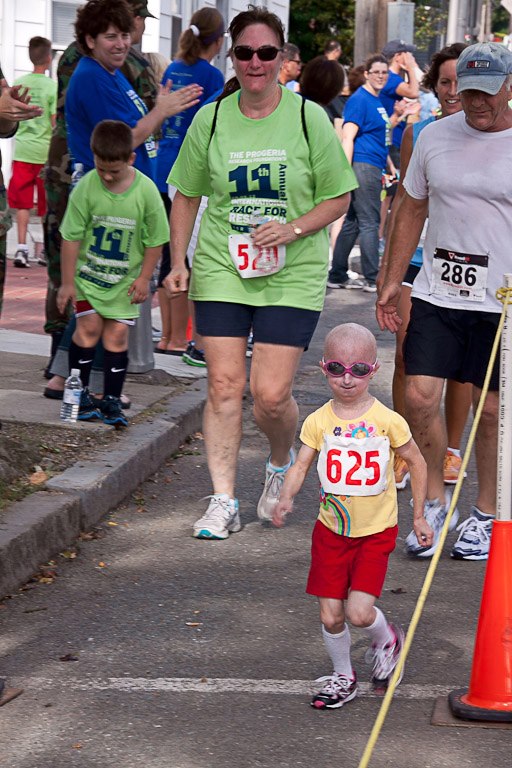 	Progeria Research FoundationYES!  I want to be a sponsor for the   13th Annual International Race for Research	and help win this RACE against time!Megan sprinting to the finish at the 2012 race!I will join (in person or in spirit!) the hundreds of families and runners on Saturday, September 6, 2014 in downtown Peabody to enjoy a fun-filled morning of exercise, refreshments, awards and entertainment. My level of sponsorship is as follows:Starting Banner Sponsor, $1,000 (1 available)Sponsorship includes: individual or business name and logo on the Starting Banner, t-shirts and PRF’s web site, and NEW this year, 3 posts on our Facebook page (436,000 Likes); and five entries in the race.Finish Banner Sponsor, $1,000 (1 available)Sponsorship includes: individual or business name and logo on the Finish Banner, t-shirts and PRF’s web site, and NEW this year, 3 posts on our Facebook page (436,000 Likes); and five entries in the race.Mile Marker Sponsors, $500 Sponsorship includes: individual or business name and logo on one of the two Mile Marker signs, t-shirts and PRF’s  web site, and NEW this year, 1 posts on our Facebook page (436,000 Likes); and three entries in the race.Watering Hole Sponsors, $250Includes individual or business name on the Watering Hole sign, t-shirts and on PRF’s web site, with a link to your business web site; and two entries in the race.Foot Print Sponsors, $100Will include one race entry and name on our web site.Call Michelle Fino, 978-535-2594  or email mfino@progeriaresearch.org to become a sponsor!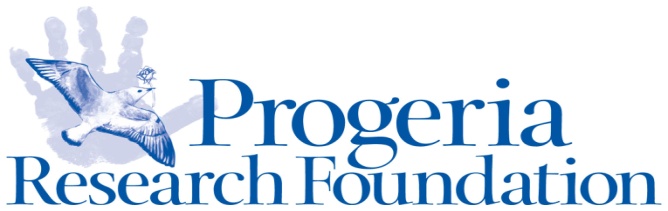 Thank YOU!  And hope to see you at the race!!